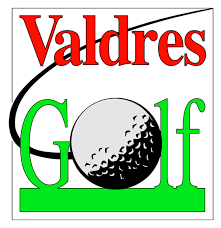 Årsmøtesak 11Fastsetting av medlemskontingentStyret vurderer den økonomiske situasjonen i klubben slik at det ikke er naturlig med oppjustering av medlemskontingent i 2020 heller. Dette er også lagt til grunn ved nødvendig giroutsending i mars.Dette betyr medlemsavgift på kr …… for voksne og kr ………… for juniorer.Syver Melby har sendt inn følgende begrunnede forslag til særsats for ungdom: Forslag til å unngå at Valdres golf blir forgubbet. Det er synd at ikke et så flott anlegg blir brukt mer av barn og juniorer i Valdres. Golf konkurrerer med mange andre idretter og da blir kostnader alltid vurdert og da taper ofte golfen. Ikke at det er veldig dyrt, men summen av alle typer aktiviteter til barna gjør at man kutter det som ikke er mest prioritert for barna.Forslag er at valdres golf gjør seg selv attraktiv ved at det ikke koster veldig mye å komme i gang og være med.Dette kommer nok til å ta tid, men å gi gode premisser er en god start. Det er ikke vanskelig å se ringvirkninger dette gir som flere som trener på rangen, bruk av kiosk og proshop. Men vet også at barnas aktiviteter også påvirker foreldrene, slik at dette gir også flere aktive voksne i klubben.Forslag til medlemskapspris og årskort for juniorer: Junior pris med fritt spill 200 kr pr år. Styrets merknader til forslaget: Styret er enig i at det er behov for å finne effektive tiltak for å rekruttere ungdom til klubben, men finner det ikke rimelig at spill på banen skal være tilnærmet gratis for denne gruppen, og setter også spørsmålstegn ved om dette vil være en utslagsgivende faktor. Styrets forslag til vedtak:Satser for medlemskontingent endres ikke i 2021. 